  MINISTERUL MEDIULUI,                                    MINISTERUL TRANSPORTURILOR   APELOR ȘI PĂDURILOR                                                    ȘI INFRASTRUCTURII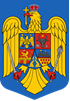 ORDIN   Nr. …….……/……………2022			      Nr. …….……/……………2022privind stabilirea drumurilor principale, căilor ferate principale şi a porturilor, aflate în administrarea Companiei Naționale de Administrare a Infrastructurii Rutiere SA, Companiei Naţionale de Căi Ferate "CFR" - S.A., Companiei Naţionale "Administraţia Porturilor Maritime" - S.A. Constanţa şi Companiei Naţionale "Administraţia Porturilor Dunării Maritime" - S.A. Galaţi, pentru care există obligaţia realizării hărţilor strategice de zgomot şi a planurilor de acţiuneAvând în vedere Referatul de aprobare al Direcției Evaluare Impact și Controlul Poluării nr.DEICP/117184/14.03.2022,În temeiul art.87 din Legea nr.121/2019 privind evaluarea și gestionarea zgomotului ambiant, al art.57 alin.(1), (4) și (5) din Ordonanța de urgență a Guvernului nr.57/2019 privind Codul administrativ, cu modificările și completările ulterioare, precum și al art.13 alin.(4) din Hotărârea Guvernului nr.43/2020 privind organizarea şi funcţionarea Ministerului Mediului, Apelor şi Pădurilor, cu modificările și completările ulterioare,ministrul mediului, apelor și pădurilor și ministrul transporturilor și infrastructurii emit următorul:O R D I N:Art. 1. - Se stabilesc drumurile principale, aflate în administrarea Companiei Naționale de Administrare a Infrastructurii Rutiere SA, pentru care există obligaţia realizării hărţilor strategice de zgomot şi a planurilor de acţiune, prevăzute în anexele nr.1.Art. 2. - Se stabilesc căile ferate principale aflate în administrarea Companiei Naţionale de Căi Ferate "CFR" - S.A., pentru care există obligaţia realizării hărţilor strategice de zgomot şi a planurilor de acţiune, prevăzute în anexele nr.2.Art. 3. - Se stabilesc porturile, aflate în administrarea Companiei Naţionale "Administraţia Porturilor Maritime" - S.A. Constanţa şi Companiei Naţionale "Administraţia Porturilor Dunării Maritime" - S.A. Galaţi, pentru care există obligaţia realizării hărţilor strategice de zgomot şi a planurilor de acţiune, prevăzute în anexele nr. 3.Art. 4. - Anexele nr. 1-3 fac parte integrantă din prezentul ordin.Art. 5. - Prezentul ordin se publică în Monitorul Oficial al României, Partea I.      MINISTRUL MEDIULUI,                                              VICEPRIM-MINISTRU      APELOR ȘI PĂDURILOR                                     MINISTRUL TRANSPORTURILOR                                                                                                ȘI INFRASTRUCTURII            Barna TÁNCZOS                                                         Sorin Mihai GRINDEANUAnexa nr. 1Drumurile principale aflate în administrarea Companiei Naționale de Administrare a Infrastructurii Rutiere SA, pentru care există obligaţia realizării hărţilor strategice de zgomot şi a planurilor de acţiune.Anexa nr. 2Căile ferate principale aflate în administrarea Companiei Naţionale de Căi Ferate "CFR" - S.A, pentru care există obligaţia realizării hărţilor strategice de zgomot şi a planurilor de acţiune.Tabel nr. 1 Lista căilor ferate principale din exteriorul aglomerărilor1*Se identifică ca fiind cale ferată principală, Compania Naţională de Căi Ferate "CFR" - S.A având obligația să identifice traficul aferent anului 2021 pentru acest tronson, precum și pentru părți din acest tronson delimitate de stații CF vecine. Dacă traficul identificat aferent anului 2021 este mai mare de 30000 de treceri de vehicule pe an se realizează hărți strategice de zgomot și plan de acțiune pentru tot tronsonul de cale ferată sau pentru porțiuni ale acestuia. Dacă traficul este mai mic de 30000 de treceri de trenuri pe an, nu se vor realiza noi hărți strategice de zgomot și planuri de acțiune, dar este necesar să se facă dovada implementării măsurilor de reducere a zgomotului identificate pentru acest tronson de cale ferată în planul de acțiune anterior.Tabel nr. 2 Lista căilor ferate principale din interiorul aglomerărilor11Aglomerările din anexa nr. 7 la Legea nr. 121/2019 privind evaluarea și gestionarea zgomotului ambiant Anexa nr. 3Porturile aflate în administrarea Companiei Naţionale "Administraţia Porturilor Maritime" - S.A. Constanţa şi Companiei Naţionale "Administraţia Porturilor Dunării Maritime" - S.A. Galaţi pentru care există obligaţia realizării hărţilor strategice de zgomot şi a planurilor de acţiune.Nr. crt.Nr. DrumLimite sector(km)Limite sector(km)Lung sector(metri)Total vehiculeSectoare cu trafic anual           > 3 mil. autovehiculeLimite sectorNr. crt.Nr. DrumLimite sector(km)Limite sector(km)Lung sector(metri)Total vehiculeSectoare cu trafic anual           > 3 mil. autovehiculeLimite sectorNr. crt.Nr. Drumde lalaLung sector(metri)Total vehiculeSectoare cu trafic anual           > 3 mil. autovehiculeLimite sectorNr. crt.Nr. Drumde lalaLung sector(metri)Total vehiculeSectoare cu trafic anual           > 3 mil. autovehiculeLimite sectorNr. crt.Nr. Drumde lalaLung sector(metri)Total vehiculeSectoare cu trafic anual           > 3 mil. autovehiculeLimite sector1112.46116.0003.5397352226835530DNCB - Otopeni2116.00036.11020.1103165811555170Otopeni - DJ101C3136.11053.65017.5403437712547605DJ101C - M.Ploiești4153.65059.7506.100206307529950M.Ploiești - DN1A5159.75067.2847.5343736613638590DN1A - DN1B6167.28479.58012.2963211711722705DN1B - DJ100F (Băicoi)7179.58095.45015.8703000810952920DJ100F - DJ101R (Câmpina)8195.450122.00026.550262499580885DJ101R - Sinaia91122.000125.0003.000124094529285Sinaia - Sinaia (Ieșire)101125.000138.00013.000252729224280Sinaia - DRDP Brașov111138.000140.9232.923176006424000DRDP București - DN73A121140.923160.79819.875134144896110DN73A - M.Brașov131173.375175.2051.830174636373995M.Brașov - DN73B (4 Benzi)141175.205179.7004.495122864484390DN73B - M.Codlea (4 Benzi) 151184.000220.01036.01087253184625M.Codlea - DN73A161220.010232.60012.590108543961710DN73A - M.Făgăraș171236.100258.61822.518125254571625M.Făgăraș - DJ105C181258.618267.1528.534134754918375DJ105C - DN7C191267.152296.15028.998130004745000DN7C - DN7201296.150307.05010.900171486259020DN7 - M.Sibiu (4 Benzi)211315.500320.5055.00596623526630M.Sibiu - Cristian221370.000375.9305.930180146575110M.Sebeș - M.Alba Iulia231385.160397.04911.889214157816475M.Alba Iulia -  DN14B (Teiuș)241397.049406.9509.901185506770750DN14B (Teiuș) -  DJ107I (M.Aiud)251412.000441.64029.640127654659225M.Aiud (DJ107I) -  A3261441.640444.6503.010109764006240A3 - M.Turda271450.000465.10515.105189836928795Turda - VOCE281465.105473.6008.495195987153270M.Turda - M.Cluj Napoca291481.500491.4139.913185756779875M.Cluj Napoca - A3301491.413500.0008.587132174824205A3 -  DN1J311500.000514.05014.050110474032155DN1J - DJ108C321514.050527.02712.977114944195310DJ108C -  DN1G (Huedin)331527.027548.83521.808106553889075DN1G (Huedin) - DJ108A (Ciucea)341548.835567.20018.365109874010255DJ108A (Ciucea) - Cornitel351567.200590.57523.375112544107710Cornitel -  DN1H (Alesd)361590.575604.75114.176142195189935DN1H (Alesd) - DN1P (Uileacu de Cris)371604.751622.00017.249232918501215DN1P (Uileacu de Cris) - M.Oradea381637.500642.3274.827149855469525M.Oradea - PCTF Bors (4 Benzi)39211.54018.3306.790256899376485DNCB - Afumați (4 Benzi)40218.33040.16621.836196097157285Afumați - DJ302 (Movilita)41240.16655.80015.634228198328935DJ302 - DN2A42255.80095.35339.553165096025785DJ102H - DN2C (Costești)43295.353104.8289.475164285996220DN2C - DN1B442104.828106.7901.962166586080170DN1B - M.Buzău452114.500117.8343.3343534512900925M.Buzău - DJ203K462117.834144.07026.236139895105985DJ203K - M. Rm. Sărat472147.870152.4304.560127744662510M.Rm. Sărat - DRDP Iași482152.430163.63011.200147195372435DRDP București  - DN2N492163.630180.25016.620100353662775DN2N - M. Focșani502180.250185.9105.660241358809275Centura M. Focșani512185.910200.60014.690185286762720M. Focșani - DN24 (Tisita)522200.600228.47027.870133444870560DN24 - M.Adjud532231.020233.9002.88092813387565M.Adjud - DN11A542233.900257.66723.76792993394135DN11A - DJ206B552257.667278.71721.050117914303715DJ206B - M.Bacău562292.350311.66019.310159775831605M.Bacău - DJ159572311.660321.5379.877114084163920DJ159 - DJ158582321.537328.6927.155153405599100DJ158 - M. Roman592333.775341.8858.110132774846105M.Roman - DN28 (Sabaoani)602375.541379.3673.82696883536120DN 28A - DN15B612403.500410.0006.500118314318315DN15C - M.Fălticeni622415.000431.40016.400111724077780M.Fălticeni - M.Suceava632441.500457.10015.600103723785780M.Suceava - DN 2H643110.020113.0703.05084133070745DN31 - DN3D653242.800254.35011.550195047118960DN22C (Murfatlar) - N. rut. A4663254.350256.0001.6502880810514920N. rut. A4 - Mun. Constanța67412.50039.10026.600106793897835DNCB - DJ301 (Budesti)68510.35619.7009.344186136793745DNCB - Intr. V.Ad.C.69519.70023.2003.500131264790990DN5 (Intr.V.Ad.C) - DN5 (Ies.V.Ad.C)70523.20051.29028.090147625388130DN5 (Ies. V.Ad.C) - DN4171551.29055.1003.810153015584865DN41 - DC9472555.10059.0003.900153215592165DC94 - M.Giurgiu73611.12023.30012.180272869959390DNCB - DJ412A (Mihăilești)74623.30039.41816.118141075149055DJ412A - DN61 (Ghimpați)75661.31686.30024.98492363371140DJ503 - M.Alexandria766204.267222.10017.83383663053590DJ 604 - M.Craiova776233.000238.3505.350173336326545M.Craiova - 4 Benzi (Isalnita)786238.350265.00026.650131244790260Isalnita (4 Benzi) - DN66796332.190343.20011.010158635789995DN56A - M.Dr. Tr. Severin806343.200358.00014.800129234716895M.Dr. Tr. Severin - DRDP Timisoara816358.000364.6076.60795083470420DRDP Craiova - M.Orsova (DN57)826364.607380.66516.05894123435380M.Orsova - DN67D836380.665397.26716.60285193109435DN67D - DN57B846397.267435.20337.93688413226965DN57B - Slatina Timiș (DJ582)856435.203453.00017.797106433884695Slatina Timiș - M.Caransebeș 866481.679500.43518.756111384065370DJ681 - Int A6876500.435514.98814.553150235483395Int A6 - Int DJ 609A886514.988540.22225.234160005840000Costeiu DJ 609B - Int A1 (Remetea)896540.222550.0609.838147195372435Int  A1 - M. Timișoara906560.100583.94623.846132564838440M.Timișoara - Biled (DJ693)91713.10030.80817.708158885799120DNCB - DN7192730.80845.23514.42789523267480DN71 - DJ711A93758.40972.53514.12688743239010DJ721 - DN7294772.53595.01022.47588843242660DN72 - DJ70295795.010112.00016.990116184240570DJ702 - M.Pitești967119.250144.32025.070156715719915DN7C - DJ703A977144.320156.25011.930136624986630DJ703A - DRDP Craiova987156.250170.75014.500173806343700DRDP București - DN67997170.750178.5007.750198627249630VAR. NORD(DN 67) - M.Rm. Vâlcea1007178.500196.00017.500168146137110M.Rm. Vâlcea - Călimănești1017196.000207.52311.523148655425725Călimănești - DN7A (Brezoi)1027207.523239.40031.877148655425725DN7A - DRDP Brașov1037239.925259.30519.380131314792815DRDP Craiova - DN11047377.525386.2008.675239948757810DN66 -  Mun. Deva1057393.000412.15519.155129134713245M.Deva - Sacamas (DN68A)1067483.530512.82029.29088333224045Bârzava - Lipova (DJ682)1077512.820526.45013.63095953502175Lipova - Sambateni (DJ708C)1087526.450538.60012.150227258294625Sambateni - M.Arad1097544.300553.6009.300109794007335DN79 - Int A 111107553.600557.0503.450113524143480A 11 - DN 7B1117557.050573.60016.55089523267480DN 7B - DJ 709D112102.1007.1275.027113194131435M.Buzău - DJ205113113.86710.2806.413184256725125M.Brașov - DN10 (4 Benzi)1141110.28021.09010.810134234899395DN10 - DN121151133.05156.13723.08689863279890DN13E - M.Tg. Secuiesc11611115.946125.1009.154101723712780DJ116 - DN12A (M.Onești)11711132.500151.73019.23093323406180DN12A (M.Onești) - DJ118 (Sanduleni)118120.0008.2808.28094543450710DN11 - M.Sf. Gheorghe119136.1009.7273.627145995328635M.Brașov - DJ112A120139.72718.1018.374104913829215DJ112 - DN13E1211318.10128.47010.36992973393405DN13E - DJ131 (Maierus)1221351.79063.95212.16287883207620DJ104 - DJ105A (Rupea)12313104.896111.6006.70495833497795DN13C - M.Sighișoara12413146.220156.90010.680118694332185DN13A - DJ151D12513156.900165.0008.100112274097855DJ151D - M.Tg. Mureș126143.50015.88512.385107283915720M.Sibiu - DJ107B127150.0006.0506.050114244169760M.Turda - M.Câmpia Turzii1281511.60021.0009.400107643928860M.Câmpia Turzii - DRDP Brașov1291521.00032.11011.110151605533400DRDP Cluj - DJ151 (Ludus)1301532.11046.74214.632147145370610DJ151 - DN14A1311546.74263.98017.238151085514420DN14A - DJ151B1321563.98069.5005.520162265922490DJ151B - M.Tg. Mureș1331578.780103.70024.920180386583870M.Tg. Mureș - M.Reghin13415286.850308.86022.010104723822280DN12C - M.Piatra Neamț13515318.300325.6507.350148345414410 M.Piatra Neamț - 4 Benzi (Savinesti) 13615325.650348.48022.830131724807780Savinesti - DJ158 (BuHusi)137172.61022.53519.92596693529185M.Dej -  DN17D (Beclean)1381751.89859.2927.394155925691080DN15A - V.Bistrița (Intr.)1391764.50084.46119.961160395854235DN17C (M.Bistrița) - DJ173A (Prundu Bargaului)14017179.580183.4003.82096873535755 DJ175 - M.Câmpulug14117193.400202.6809.28097753567875M.Câmpulug  - DJ17614217202.680227.62524.94591643344860 DJ176 - DN 2E (Paltinoasa)143183.5229.8036.281102243731760M.Baia Mare - DJ184 (Baia Sprie)144195.83512.2786.443132724844280M.Oradea - DN19E (Biharia)                                                                                14519117.620127.85010.230121024417230DJ195B (Doba) - M.Satu Mare14619135.600149.97814.37897523559480M.Satu Mare - DN1C147211.0007.5006.500116624256630M.Brăila -Sector 4 Benzi1482157.78087.85030.07098223585030DN21A - M.Slobozia1492190.750105.55014.800102023723730M. Slobozia - DN 3A15022153.960172.85018.890149265447990DJ229A - M.Tulcea (DN22G)15122178.000186.9008.90098623599630M.Tulcea (DN22G) - DN22A15222186.900210.00023.10086373152505DN22A - Babadag15322268.000287.45619.456171696266685PALAZU MIC - DN2A154240.00017.00017.00084833096295DN2 - M.Tecuci1552496.945105.0708.12587933209445DJ244A - DN24B (Crasna)15624183.730188.1504.42097443556560DJ248D - M.Iași1572549.59068.19718.607102793751835DJ255 - DN2B158264.9108.0003.0903276011957400M.Galați - 4 Benzi1592826.35048.80022.450199557283575DN28A - DJ282D (Podu Iloaie)1602848.80065.15016.350179516552115DJ 282D - 4 Benzi M.Iași1612865.15075.79710.647246819008565M.Iași (4 Benzi) - M.Iași (DN24)1622880.600101.83521.23589903281350Lim.M.Iași - DJ249D163395.63513.2007.5653317912110335M.Constanța - Sector 4 Benzi1643913.20031.00017.800159065805690Sector 4 Benzi -  23 August165554.40013.5009.10090013285365M.Craiova - DJ652166560.4005.4285.028164616008265M.Craiova - DJ5611675910.00014.2304.230134254900125M.Timișoara - Sag (4 Benzi)1685914.23036.15021.92098833607295Sag - Voiteg (DN58B)1696169.70078.5298.829103353772275A1 - DN717064105.970115.4809.5101531955914354 Benzi - M.Rm. Valcea171653.8667.6503.784255499325385M.Craiova - 4 Benzi172657.65025.17017.5201341748972054 Benzi - DJ643(Bals)1736525.17030.4505.280130554765075DJ643(Bals) - DJ6441746530.45042.36411.914100783678470DJ644 - DN641756542.36449.0006.636119574364305DN64 - M.Slatina1766554.00070.80016.800125344574910M.Slatina - DJ703C1776570.80090.05019.250108123946380DJ703C - DRDP Bucuresti1786590.050107.13517.085125364575640DRDP Craiova - DN65A17965107.135116.8509.715180526588980DN65A - M.Pitesti1806760.55081.60021.05089943282810DJ673A - M.Tg. Jiu1816783.97099.47015.500116364247140M.Tg. Jiu - DN67B18267136.720152.70015.980189946932810DJ605A - DN65C18367178.770193.01414.24496923537580DJ649 - DN6418467194.543198.7644.221126604620900DN64 - DN7185693.3006.4303.130137565020940M.Timisoara - Var. Timisoara186710.00015.00015.00092773386105DN 7 - Contesti1877115.00044.13029.130109764006240Contesti - M.Targoviste1887151.04168.90017.85998913610215M.Targoviste - Pucioasa1897215.70024.3528.652144725282280DJ702B - M.Targoviste1907233.33548.10014.76589003248500M.Targoviste - DJ720A1917248.10076.18028.080133594876035DJ720A - DN1192731.2856.9505.6652881010515650M.Pitesti - DN73D (4Benzi)1937354.05057.4103.36084513084615M.Campulug - DN72A1947392.000112.60020.60093723420780DRDP Bucuresti - Tohanu Nou19573118.797130.90012.103168886164120DN73A  - M.Brasov1967497.09099.8702.78087053177325DJ107H (Sard) - M.Alba Iulia197760.0004.7704.77096533523345DN7 - DJ706A19876177.135180.9113.776208387605870Sanmartin - M.Oradea199794.15012.3258.175136404978600M.Arad - Zimandu Nou (DJ791)2007912.32521.4529.12784103069650Zimandu Nou - DJ792C2017921.45241.55720.105107113909515DJ792C - Chisineu Cris (DN79A)2027976.450101.61925.16982453009425M.Salonta - DJ792A (Les)20379101.619112.04510.426116644257360DJ792A (Les) - M.Oradea2041A12.26019.4507.190138575057805M.Bucuresti - DNCB2051A19.45039.40019.950110264024490DJ101 - DJ7112061A70.55084.32013.77097263549990M.Ploiesti (DN1) - DN1B2071A84.32088.9304.610130994781135Supr. cu DN1B2081A88.930113.86024.930156475711155DN1B - DJ102B (Valeni)2091B0.0005.5085.508112054089825DN1 - DN1A2101B10.16525.50115.336183156684975DJ101F - DN1D2111B25.50143.60018.099100063652190DN1D - DJ102H (Mizil)2121B43.60071.69828.09886223147030Mizil - DN22131C8.30013.2254.925118384320870M.Cluj Napoca - DN16 (Apahida)2141C16.20043.00026.800176726450280DN16 (Apahida) -Intr. V. Gherla2151C49.60056.5006.900124394540235V. Gherla (Iesire) - M.Dej2161C61.50066.9805.480105073835055M.Dej - DN18B (Caseiu)2171C139.539147.9388.399152415562965DJ193 - M.Baia Mare2181C153.851182.19828.347151165517340M.Baia Mare -  DN19F (Apa)2191F4.90016.17311.273139105077150M.Cluj Napoca -  DN1J2201F91.94093.9001.960103343771910M.Zalau - DN1H22128A0.00023.44823.44888193218935DN28 - M.Pascani22229B3.00010.2467.24686583160170M.Botosani - DN29C2232A3.20016.72013.520112884120120M.Urziceni - DRDP Constanta2242A62.85066.8283.978103273769355DN2C - DN212252A185.700196.20010.500120234388395Sector 4 Benzi - DN222262A196.200205.4119.2114062514828125DN22 - M.Constanta2272B0.0003.8003.80083253038625DN2 - M.Buzau2282B103.270108.7205.450100583671170DN21 - DN232292B125.571128.9003.329136414978965DRDP Constanta - M.Galati2302H7.00012.0705.07084623088630DN2K - M.Radauti2313B54.56057.1202.56087653199225A2 - DN3A23256A69.42279.1479.72590063287190DN56B - DN623359A3.17027.90024.73094063433190M.Timisoara - Carpinis (DN59B)23465B0.0006.2376.237133054856325DN65 - A123565F0.0007.0007.000116924267580DN65 - DN65C23666A0.0003.8473.84783963064540ISCRONI (DN66) - M.Vulcan23773A20.97536.50015.525105303843450DN73 - Poiana Marului23873D0.00011.74911.74992343370410DN73 - DJ704B2397C0.00027.35027.35082463009790DN 7(Bascov) - Curtea de Arges240A110.60030.51019.9103591313108245M.Bucuresti - DJ401A241A130.51049.20818.698253309245450DJ401A - DJ711A242A149.20870.46021.252242048834460DJ711A - DN61243A170.46094.39323.933271819921065DN61 - DJ703B244A194.393106.50012.1073301712051205DJ703B - DN65B245A1106.500120.10013.6002774310126195A1 - DN7246A1237.432254.24016.808162055914825DN14 - DN7H (DJ106B)247A1254.240270.34516.105179706559050DN7H (DJ106B) - DN1248A1292.455303.60011.145144655279725N. rut. Cunta - N. rut. Sebes Est(DN 7)249A1303.600309.2355.635156045695460N. rut. Sebes Est(DN7) - N. rut. Lancram(DN1)250A1309.235312.2463.011130384758870N. rut. Lancram(DN1) - N. rut. Sebes Vest(DN7) 251A1312.246335.07022.824137785028970N. rut. Sebes Vest(DN7) -  N. rut. Orastie (DN7)252A1335.070353.66618.596135434943195N. rut. Orastie (DN7) -  N. rut. Simeria(DN7/DN66)253A1353.666369.61015.94491373335005N. rut. Simeria(DN7/DN66) - N. rut. Soimus(DN76)254A1504.341517.43613.09599893645985N. rut. Giarmata (DJ691) - N. rut. Ortisoara(DJ693)255A1517.436536.23618.80099573634305N. rut. Ortisoara(DJ693) - N. rut. Arad (DN69)256A1536.236538.1361.90084123070380N. rut. Arad (DN69) -   N. rut. Arad (DJ682)257A1538.136545.9367.800109994014635N. rut. Arad (DJ682) -   N. rut. Arad (A11)258A110.0002.3002.30085703128050N. rut. Balint (A1) -   N. rut. Arad (DN7)259A211.95035.40023.450217327932180DNCB - Fundulea260A235.40064.10028.700213167780340Fundulea - Lehliu261A264.100106.50042.400184776744105Lehliu - Drajna262A2106.500143.56837.068135814957065Drajna - Fetesti263A2143.568160.98017.412157515749115Fetesti - Cernavoda264A2160.980192.94031.960139795102335Cernavoda - Medgidia265A2192.940211.98019.040137555020575Medgidia - A4266A315.00068.79353.793159055805325DN CB - Ploiesti267A411.52015.4403.920128564692440DN3(Constanta) - A2268A415.44020.5405.100121124420880A2 - DN39(Agigea)269CALB0.0007.8317.831109704004050DN1(Intr. M. Alba Iulia - DN1(Iesire M.Alba Iulia)270CB0.00012.44412.444243298880085DN1 - DN2271CB12.44418.5356.091200217307665DN2 - DN3272CB18.53523.6005.065192667032090DN3 - A2273CB23.60030.2006.600166866090390A2 - DN4274CB30.20040.53110.331115234205895DN4 - DN5275CB40.53149.0958.564134164896840DN5 - DN6276CB49.09555.2506.155100023650730DN6 - A1277CB55.25064.2468.9963062211177030A1 - DN7278CB64.24666.8002.554250019125365DN7 - DN1A279CB66.80072.0005.200198857258025DN1A - DN1280CBM0.0001.4361.43697733567145DN 1C - DN 1C281CDTS4.01012.2648.25483203036800DN 67 KM 3.900 - DN 6 KM 334+160282CORA0.0001.3501.350159665827590DN19 (Iesire M.Oradea) - DN1(Iesire M.Oradea)283CORA1.3505.8704.520171196248435DN1(Iesire M.Oradea) - DN79 (Intr. M.Oradea)284CORA5.87011.1805.310225998248635DN79 (Intr. M.Oradea) - DN76 (Intr. M.Oradea)285CORA11.18014.1202.940122784481470DN76 (Intr. M.Oradea) -DN1(Intr. M.Oradea)286VGH0.0005.0475.047133614876765DN1C(Intr. M.Gherla) - DN1C(Iesire M.Gherla)287VOB10.0004.2004.20093153399975DN1 - DJ103A288VOB14.2008.0003.800166846089660DJ103A - DN11289VOCE17.80020.0672.267108873973755DN1C(Sannicoara) - VOCNE290VOCE20.06723.6223.555142985218770VOCNE - Apahida (DN 1C)Nr.crt.Denumire magistrală de cale feratăNumăr de trenuri pe anLungime sector de cale ferată (metri) Coordonate Stereo 70 (m) / ETRS89_LAEA (m)Coordonate Stereo 70 (m) / ETRS89_LAEA (m)Coordonate Stereo 70 (m) / ETRS89_LAEA (m)Coordonate Stereo 70 (m) / ETRS89_LAEA (m)Nr.crt.Denumire magistrală de cale feratăNumăr de trenuri pe anLungime sector de cale ferată (metri) Inceput tronson cale feratăInceput tronson cale feratăSfârșit  tronson cale ferată Sfârșit  tronson cale ferată Nr.crt.Denumire magistrală de cale feratăNumăr de trenuri pe anLungime sector de cale ferată (metri) Început NodX1Început NodY1Sfârșit NodX2Sfârșit NodY21Tronsonul  Bucuresti Nord –Ploiești( limita UAT Ploiești Sud)Magistrala 300, 50097.82055 5785855893280225803723782751Tronsonul  Bucuresti Nord –Ploiești( limita UAT Ploiești Sud)Magistrala 300, 50097.82055 57855918732508060557722625564252Tronsonul Ploiești Sud -BuzăuMagistrala 50052.92568 4705814013811146445644064842Tronsonul Ploiești Sud -BuzăuMagistrala 50052.92568 47055776922559424563460425971283Tronsonul Fetești – ConstanțaMagistrala 80044.16577 4187228453280857887273028873Tronsonul Fetești – ConstanțaMagistrala 80044.16577 41857260342535857579514125244574TronsonulRoșiori Nord – FiliașiMagistrala 90040.515145 5404992002913653818153402614TronsonulRoșiori Nord – FiliașiMagistrala 90040.515145 5404992002913653816303404205Tronsonul Ploiești Vest -PredealMagistrala 300*27.74085 6485791823805655451354455105Tronsonul Ploiești Vest -PredealMagistrala 300*27.74085 6485575626255843855299162615449Nr. crtDenumire magistrală de cale feratăNumăr de trenuri pe anLungime sector de cale ferată (metri) Coordonate Stereo 70 (m) / ETRS89_LAEA (m)Coordonate Stereo 70 (m) / ETRS89_LAEA (m)Coordonate Stereo 70 (m) / ETRS89_LAEA (m)Coordonate Stereo 70 (m) / ETRS89_LAEA (m)Nr. crtDenumire magistrală de cale feratăNumăr de trenuri pe anLungime sector de cale ferată (metri) Inceput tronson cale feratăInceput tronson cale feratăSfârșit  tronson cale ferată Sfârșit  tronson cale ferată Nr. crtDenumire magistrală de cale feratăNumăr de trenuri pe anLungime sector de cale ferată (metri) Început NodX1Început NodY1Sfârșit NodX2Sfârșit NodY2MUNICIPIUL BUCUREȘTIMUNICIPIUL BUCUREȘTIMUNICIPIUL BUCUREȘTIMUNICIPIUL BUCUREȘTIMUNICIPIUL BUCUREȘTIMUNICIPIUL BUCUREȘTIMUNICIPIUL BUCUREȘTIMUNICIPIUL BUCUREȘTI1Stația CF Buc. Nord5855893280221Stația CF Buc. Nord559187325080601CF Principală86.8706275855893280225850153284501CF Principală86.87062755918732508060559123125083652CF Principală97.82013315850153284505840533293762CF Principală97.820133155912312508365559011425090823CF Principală97.8204005840533293765837033297303CF Principală97.8204005590114250908255897052509360Stația CF Buc. Grivița583900329507Stația CF Buc. Grivița558994025091804CF Principală97.82013205837033297305827703305334CF Principală97.820132055897052509360558864025099625CF Principală84.68015085827703305335816903314505CF Principală84.680150855886402509962558740925106466CF Principală84.6804005816903314505813843316956CF Principală84.6804005587409251064655870642510826Stația Buc. Pajura581529331570Stația Buc. Pajura558722925107327CF Principală84.68022625813843316955796223331047CF Principală84.680226255870642510826558507325118578CF Principală75.1904625796223331045792503333988CF Principală75.1904625585073251185755846532512071UAT (N-V)579250333398UAT (N-V)55846532512071MUNICIPIUL IAȘIMUNICIPIUL IAȘIMUNICIPIUL IAȘIMUNICIPIUL IAȘIMUNICIPIUL IAȘIMUNICIPIUL IAȘIMUNICIPIUL IAȘIMUNICIPIUL IAȘI1Statia CF IașiM 60638.32514836942886332076951686321031Statia CF IașiM 60638.32514835639217283031656402922829409Statia CF Iași694904632726Statia CF Iași56399132829968MUNICIPIUL CLUJ -NAPOCAMUNICIPIUL CLUJ -NAPOCAMUNICIPIUL CLUJ -NAPOCAMUNICIPIUL CLUJ -NAPOCAMUNICIPIUL CLUJ -NAPOCAMUNICIPIUL CLUJ -NAPOCAMUNICIPIUL CLUJ -NAPOCAMUNICIPIUL CLUJ -NAPOCA1Stația CF Cluj Napoca M30039.42022033929065883303907555878621Stația CF Cluj Napoca M30039.42022035353473272528653514582724396Stația CF Cluj Napoca392196588192Stația CF Cluj Napoca53528052725008MUNICIPIUL  TIMIȘOARAMUNICIPIUL  TIMIȘOARAMUNICIPIUL  TIMIȘOARAMUNICIPIUL  TIMIȘOARAMUNICIPIUL  TIMIȘOARAMUNICIPIUL  TIMIȘOARAMUNICIPIUL  TIMIȘOARAMUNICIPIUL  TIMIȘOARA1Stația CF Timișoara Nord  M 90058.76520662037434791552057864794771Stația CF Timișoara Nord  M 90058.76520665189145258049451910862581212Stația CF Timișoara Nord  205110479368Stația CF Timișoara Nord  51904442580972MUNICIPIUL CONSTANȚAMUNICIPIUL CONSTANȚAMUNICIPIUL CONSTANȚAMUNICIPIUL CONSTANȚAMUNICIPIUL CONSTANȚAMUNICIPIUL CONSTANȚAMUNICIPIUL CONSTANȚAMUNICIPIUL CONSTANȚAUAT(Vest)M 800782255302035UAT(Vest)M 800578898625223001M 80046.35541707822553020357863863024001M 80046.355417057889862522300579294825235012M 80046.3557037863863024007870703025632M 80046.3557035792948252350157935852523800Stația CF. PalasM 800786729302480Stația CF. PalasM 800579326825236493M 80046.35514347870703025637884653029013M 80046.355143457935852523800579488225244174M 80044.1652607884653029017887273028874M 80044.1652605794882252441757951412524457Stația CF Constanța M 800790500303098Stația CF Constanța M 800579683125250255M 80038.32522007900803012097908562991885M 80038.32522005796779252308157979202521250MUNICIPIUL CRAIOVAMUNICIPIUL CRAIOVAMUNICIPIUL CRAIOVAMUNICIPIUL CRAIOVAMUNICIPIUL CRAIOVAMUNICIPIUL CRAIOVAMUNICIPIUL CRAIOVAMUNICIPIUL CRAIOVAUAT(S-E)M 900409238311220UAT(S-E)M 900542236324562801M 90038.3258474092383112204087473119101M 90038.3258475422363245628054217522456860Stația CF Banu Maracine409068311479Stația CF Banu Maracine542214824565012M 90038.32513034087473119104079873129682M 90038.325130354217522456860542080824577493M 90043.0707534079873129684075393135733M 90043.07075354208082457749542025524582544M 90043.0707024075393135734071253141404M 90043.0707025420255245825454197432458728Stația CF Bordei407329313898Stația CF Bordei541998824585315M 90048.9107664071253141404065013145845M 90048.91076654197432458728541904824590406M 90059.49511634065013145844055243152146M 90059.49511635419048245904054179712459465Stația CF Craiova406050314868Stația CF Craiova541855224592307M 90036.86549984055243152144011893176487M 90036.865499854179712459465541326524609948M 90036.86511014011893176484005443185408M 90036.86511015413265246099454124652461742Stația CF Cernele400925318010Stația CF Cernele541293824612979M 90036.86515564005443185403996363198039M 90036.86515565412465246174254113372462802UAT(N-V)399636319803UAT(N-V)54113372462802MUNICIPIUL BRAȘOVMUNICIPIUL BRAȘOVMUNICIPIUL BRAȘOVMUNICIPIUL BRAȘOVMUNICIPIUL BRAȘOVMUNICIPIUL BRAȘOVMUNICIPIUL BRAȘOVMUNICIPIUL BRAȘOVStația CF Dârste551105457906Stația CF Dârste553337926288411M 30030.6604205486024625355481824626041M 30030.6604205530042263288955296182632872UAT(N-E)551139464625UAT(N-E)553212226354552M 30031.0256905479554626045475404627012M 30031.0256905529396263282755289722632838Stația CF Brașov547955462675Stația CF Brașov552938326328963M 30031.02524405475404626755465844630103M 30031.02524405528977263281355279782632950MUNICIPIUL PLOIEȘTIMUNICIPIUL PLOIEȘTIMUNICIPIUL PLOIEȘTIMUNICIPIUL PLOIEȘTIMUNICIPIUL PLOIEȘTIMUNICIPIUL PLOIEȘTIMUNICIPIUL PLOIEȘTIMUNICIPIUL PLOIEȘTIUAT (Sud)580388378280UAT (Sud)557724125564331M 300 M 50050.3704485803883782805802163787041M 300 M 50050.3704485577241255643355769922556816Stația CF Ploiești Triaj580247378493Stația CF Ploiești Triaj557706225566142M 300 M 50050.37016725802163787045797573803142M 300 M 50050.370167255769922556816557623625583063M 50052.9258695797573803145804713807993M 50052.92586955762362558306557684225589274M 50052.92515145804713807995819083812684M 50052.92515145576842255892755781582559678Stația CF Ploiești Sud581401381114Stația CF Ploiești Sud557769225594245M 50052.9259665819083812685828263815725M 50052.92596655781582559678557899825601626M 50050.3706985828263815725834923817876M 50050.37069855789982560162557960925605077M 50029.93011305834923817875845643821337M 50029.930113055796092560507558059225610648M 50036.1353935845643821335849383822548M 50036.13539355805922561064558093525612589M 50036.13518115849383822545866633828109M 50036.13518115580935256125855825152562152Stația CF Ploiești Est585464382421Stația CF Ploiești Est5581417256152810M 50031.39043658666338281058707938294210M 50031.3904365582515256215255828972562366UAT (Est)587079382942UAT (Est)55828972562366UAT (S-S-E)581521378568UAT (S-S-E)5578294255694511M30036.13595357975738031457892338078111M30036.135953557623625583065575332255859812M30036.135149457892338078157773838170012M30036.13514945575332255859855739972559263Stația CF Ploiești Vest578618381004Stația CF Ploiești Vest5574991255875613M30036.13543557773838170057739038196813M30036.135435557399725592635573606255945614M30034.310180957739038196857595438308714M30034.310180955736062559456575954383087UAT (N-V)575954383087UAT (N-V)55719882560268MUNICIPIUL BUZĂUMUNICIPIUL BUZĂUMUNICIPIUL BUZĂUMUNICIPIUL BUZĂUMUNICIPIUL BUZĂUMUNICIPIUL BUZĂUMUNICIPIUL BUZĂUMUNICIPIUL BUZĂUUAT(Vest)638464404046UAT(Vest)562910825934961M50031.39028966384644040466409824054831M50031.390289656291082593496563129525954192M50037.96024876409824054836433034063702M50037.960248756312952595419563339325967613M50037.96014766433034063706445474064863M50037.96014765633393259676156345872597127Stația CF Buzău643671406402Stația CF Buzău56337472596867MUNICIPIUL ARADMUNICIPIUL ARADMUNICIPIUL ARADMUNICIPIUL ARADMUNICIPIUL ARADMUNICIPIUL ARADMUNICIPIUL ARADMUNICIPIUL ARADStatia CF Arad216600527645Statia CF Arad519249426306194M20043.4351470216714527419216274528 7874M20043.435147051926492630419519195726316755M20039.78511942162745287872164555299685M20039.78511945191957263167551919082632870Nr. cr.1Denumie portAdministrator1.Port ConstanțaCompaniei Naţionale "Administraţia Porturilor Maritime" - S.A2.Port Docuri - GalațiCompaniei Naţionale "Administraţia Porturilor Dunării Maritime" - S.A. Galaţi3.Port Bazinul Nou - GalațiCompaniei Naţionale "Administraţia Porturilor Dunării Maritime" - S.A. Galaţi4.Port Mineralier - GalațiCompaniei Naţionale "Administraţia Porturilor Dunării Maritime" - S.A. Galaţi5.Port Maritim BrăilaCompaniei Naţionale "Administraţia Porturilor Dunării Maritime" - S.A. Galaţi